Over 2,000 years ago Jesus, Immanuel, God with Us, was born into our world. The birth and the Baby we celebrate this season of the year, did not remain that way. God with Us grew up. God with Us experienced life the way we experience life. Except for one fleeting moment of Jesus’ life. This fleeting moment was a powerful reminder that the mountain is good, but the valley is where the real work exists. 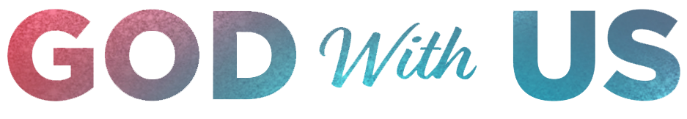 Sermon NotesGod is With Us on the MountainLuke 9:28-45 (Matthew 1:22-23)(Page 724 in the Pew Bible)When I am on the mountain, _________ has the _____________ to feel rightWhen I am on the mountain, I have the tendency to ________ to ________ thereWhen I __________ on the mountain, the _________ work, in the ________, is not being done